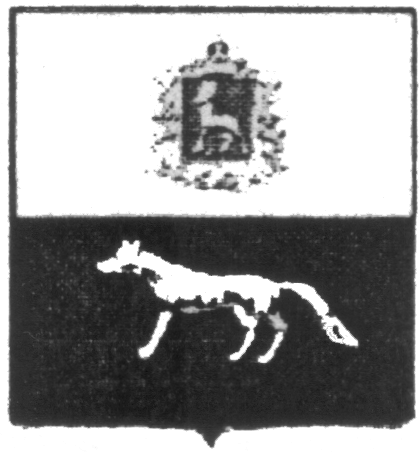 П О С Т А Н О В Л Е Н И Е      « 11»  июля 2016 г.№ 40О внесении изменений в Приложение к постановлению администрации городского поселения Суходол муниципального района Сергиевский № 60 от 31.12.15г. «Об утверждении муниципальной программы «Совершенствование муниципального управления  городского поселения Суходол муниципального района Сергиевский» на 2016-2018гг.В соответствии с Федеральным законом от 06.10.2003 № 131-ФЗ «Об общих принципах организации местного самоуправления в Российской Федерации» и Уставом городского поселения Суходол, в целях уточнения объемов финансирования проводимых программных мероприятий, Администрация городского поселения Суходол муниципального района Сергиевский  ПОСТАНОВЛЯЕТ:        1.Внести изменения в Приложение к постановлению Администрации городского поселения Суходол муниципального района Сергиевский № 60 от  31.12.15г. «Об утверждении муниципальной программы «Совершенствование муниципального управления  городского поселения Суходол муниципального района Сергиевский» на 2016-2018гг. (далее - Программа) следующего содержания:        1.1.В Паспорте Программы позицию «Объемы и источники финансирования Программы» изложить в следующей редакции:         Общий объем финансирования Программы составляет 18688,06771  тыс. руб.,  в том числе по годам:- средства местного бюджета 18110,66771 тыс. рублей:2016 год – 7772,58321 тыс. руб.;2017 год – 5097,97580 тыс. руб.;2018 год – 5240,10870 тыс. руб.- средства федерального бюджета 577,40000 тыс. рублей:2016 год – 577,40000 тыс. руб.;2017 год – 0,00 тыс. руб.;2018 год – 0,00 тыс. руб.         1.2.Раздел 4 Программы «Ресурсное обеспечение реализации Программы» изложить в следующей редакции:              * Финансирование мероприятий осуществляется в форме субвенции муниципальному району Сергиевский согласно методик расчета объемов иных межбюджетных трансфертов.      2.Опубликовать настоящее Постановление в газете «Сергиевский вестник».       3.Настоящее Постановление вступает в силу со дня его официального опубликования.Глава городского поселения Суходол муниципального района Сергиевский                                     Малышев А.Н.№ п/пНаименование мероприятияГоды реализации№ п/пНаименование мероприятия2016 год в тыс.руб.1Функционирование высшего должностного лица муниципального образования1174,002982Функционирование местных администраций4306,711353Укрепление материально-технической базы администрации30,878854Создание условий для развития малого и среднего предпринимательства*74,090535Осуществление полномочий по определению поставщиков(подрядчиков, исполнителей) для муниципальных нужд, в том числе размещение в единой информационной системе (ЕИС) план -закупок и внесенных в него изменений, размещение в ЕИС план –графика и внесенных в него изменений, а также размещение в ЕИС сведений и отчетов, предусмотренных Федеральным законом от 05.04.2013г. №44-ФЗ «О контрактной системе в сфере закупок товаров, работ, услуг для обеспечения государственных и муниципальных нужд»*34,494586Осуществление полномочий по принятию правовых актов по отдельным вопросам в рамках переданных полномочий*119,116437Составление проекта бюджета поселения, исполнения бюджета поселения, осуществление контроля за его исполнением, составление отчета об исполнении бюджета поселения*623,944098Осуществление внешнего муниципального контроля*33,173199Информационное обеспечение населения городского поселения 800,0000010Присвоение адресов объектам адресации, изменение, аннулирование адресов, присвоение наименований элементам улично-дорожной сети местного значения поселения, наименований элементам планировочной структуры в границах поселения, изменение, аннулирование таких наименований, размещение информации в государственном адресном реестре*119,1164311Подготовка проекта генерального плана поселения, проекта правил землепользования и застройки поселения самостоятельно, либо на основании муниципального контракта, заключенного по итогам размещения заказа в соответствии с законодательством Российской Федерации*198,5273912Подготовка проектов планировки территории, проектов межевания территории самостоятельно либо на основании муниципального контракта, заключенного по итогам размещения муниципального заказа в соответствии с законодательством Российской Федерации (за исключением принятых нормативных правовых актов по указанным вопросам); проверка проектов планировки территории и проектов межевания территории на соответствии требованиям Градостроительного кодекса Российской Федерации*198,5273913Первичный воинский учет (федеральный бюджет)577,4000014Госпошлина0,0000015Обслуживание муниципального долга60,00000ВСЕГО:8349,98321